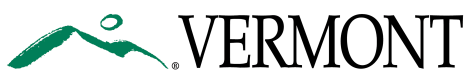 Equipment Assessment:          Bathing/showering device          Commode/toileting deviceComplete every line of this form to avoid delays and denials. Using “N/A” or “unknown” will result in delays and denials.For devices with combined bathing and toileting use, check both boxes above.Date:  Member name:   DOB: Therapist name and professional designation (print):  Therapist phone number:  Therapist email: Insurance(s): Discharge date from inpatient facility (if applicable): Medical conditions (include onset dates): Height:     Weight: Estimated length of need:    Transfer technique: Ambulation (distances, devices, assist): 	Bathroom physical plant description. Include doorway width if applicable. Seat width needed: 	Seat length needed: Type of device needed (check one):			     Medical necessity rationale: Commode	                                                                     Shower chair: basic			                      Transfer tub bench				                      Shower chair: complex			                    Type of accessories needed (check all appropriate):    Medical necessity rationale:	 Backrest                                                                              	 Wheeled                                                                             	 Propellable by the user   					  	 Reclining							   Tilt in space							  	 Detachable armrests				              	 Elevating legrests							 Sliding seat								 Padded	 Commode cut-out     right      left    front    	             	 Other									Assessment: (You may also attach clinical note and supporting documentation): 